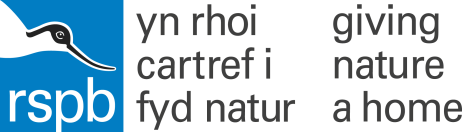 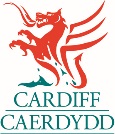 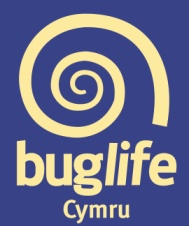 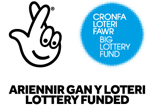 Giving Nature a Home in Cardiff: Community Engagement Voluntary InternRSPB Cymru Headquarters2 October 2017 – 30 March 2018Commitment
The equivalent of two to three working days or 15 to 22 hours per week for six months. Hours may be fulfilled through a combination of: full or half days in the office Monday to Friday 9am to 5.15pm, work at weekends delivering events, and flexible hours working from home where relevant.Why we want you
Looking to get some quality experience with Europe’s largest conservation charity, engaging children & families with nature? Fancy spending six months volunteering for a super exciting project engaging thousands of children with wildlife in Cardiff? We’re looking for volunteers to deliver wildlife workshops in primary schools, nature based activities for children and families in parks and greenspaces across Cardiff and support the daily running of a busy and exciting project delivered in partnership with the City of Cardiff Council and BugLife Cymru.What’s in it for you
If you’re looking for a way to gain valuable experience in the conservation sector focused on learning and community engagement, then this is the role for you. You will gain experience working for Europe’s largest conservation charity working in a team and supervising other volunteers, as well as increasing your knowledge of Cardiff’s urban wildlife.It’s a part time, voluntary post for six months that offers a fantastic opportunity to acquire the training, skills and experience that will help you gain future employment in the environment, education or heritage sectors. You will receive a personal laptop and dedicated workspace and build confidence in working with schools, children and families. You will also have the knowledge that the role you’ll be carrying out will be playing a vital part in inspiring young people about the natural world.Volunteering with the RSPB will give you access to mentoring, training and advice from RSPB staff, including your line manager, as well as the RSPB’s internal vacancies and a reference upon successful completion of your internship. We’ll assist your personal development and progress towards career goals and encourage you to take full advantage of all of the personal development opportunities that will arise during the internship, including the chance to gain related qualifications to boost your employability. All costs associated with training and qualifications will be covered as part of the internship.The skills / talents you’ll needAn enthusiasm for outdoor education and community engagementA keen interest in wildlife, conservation and the environmentAn aptitude to work and connect with young people & experience working with childrenExcellent interpersonal skills and an ability to connect and engage with a diverse range of audiencesExperience of volunteeringAbility to support and help lead a team of volunteers of all agesA resourceful and flexible approach and willingness to learnStrong planning and organisational skills and ability to prioritiseHigh levels of initiative and self motivationTeam player with a positive, can do attitudeWillingness to work outdoors in all weatherThe RSPB runs an inclusive volunteer internship scheme, so whether you have just graduated, have finished your A Levels and are looking for a voluntary experience in your gap year or you are looking for a change of career paths, we welcome your application.Notes
Giving Nature a Home in Cardiff is RSPB Cymru's flagship public engagement project delivered in partnership with the City of Cardiff Council and Buglife Cymru. The project has engaged over 20,000 children and their families across Cardiff with wildlife; encouraging them to connect with the nature on their doorstep and take action to support it. The project is funded by the Big Lottery Fund and Aldi.Please note that this is not a residential post and we will reimburse your travel expenses up to 25 miles
This internship does not guarantee future employment with the RSPB, but interns are always welcome to apply for our paid vacancies. For obvious reasons, the intern would need to have proven themselves in their current role in order for their volunteering experience to aid with any applications for a paid postThe RSPB is the country’s largest nature conservation charity, inspiring everyone to give nature a home. By volunteering your time and talents you can help us increase our impact and help us save more nature.For more information, contact
Application deadline: 6 September 2017
Interview date: 15 September 2017Carolyn Robertson
02920 353000
carolyn.robertson@rspb.org.uk